Michael’s FeelingsHow do you think Michael felt when his parents came to rescue him?Write his feelings around the picture.Next pretend to be Michael and write a diary entry for the ship’s log for the day his mum and dad rescued him.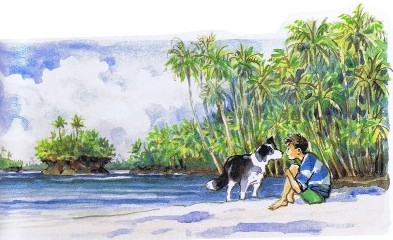 